          	   Institute of Management Studies	             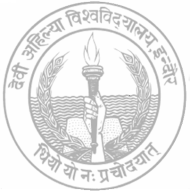                  DEVI AHILYA VISHWAVIDYALAYA       	    INDORE								     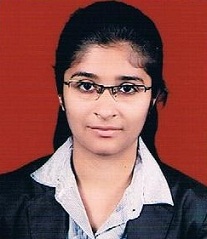         Manmeet  Kaur  Hora                                                                                                                               OBJECTIVE	To secure a position in the organization that offers challenge and opportunity for my career development and at the same time serve the organization to the best of my capabilities.EDUCATIONAL QUALIFICATIONPost Graduation Graduation SchoolingSUMMER TRAININGS AND PROJECTSPERSONAL PROFILEDate of birth			:	28/02/1992Hobbies				:               Singing and TravellingStrength                                               :              Optimistic , punctuality, flexibleSEMINAR/CONFERENCEIII National Seminar on the “Management of Cancer Centers”Campaign program for the” Awareness lecture, exhibition and Diabetes detection camp”Participated in Seminar on “Standardization And Accreditation in HealthcareParticipated in Seminar on  “Indian Wisdom For Management Excellence & Self ManagementDECLARATION    I hereby declare that all the above-mentioned information is true to the best of my knowledge and belief. 	Date  :    2/02/2015	Place:	INDORE				                                                                           Manmeet HoraQUALIFICATIONINSTITUTEUNIVERSITY/BOARDYEARCGPAM.B.A (Hospital Administration)II- SemesterInstitute Of Management Studies , IndoreDevi Ahilya University20147.78M.B.A (Hospital Administration)I- SemesterInstitute Of Management Studies , IndoreDevi Ahilya University20137.56QUALIFICATIONINSTITUTEUNIVERSITY/BOARDYEARGGPAB.B.A (Hospital Administration)Institute Of Management Studies , IndoreDevi Ahilya University2010- 137.97QUALIFICATIONINSTITUTEUNIVERSITY/BOARDYEAR%AGEHigher Secondary SchoolMalaw School,IndoreM.P Board2009-1071.2 %ORGANIZATIONDURATIONPROJECT TITLE / WORK DOMAINCARE HOSPITALS , Hyderabad4 weeks“Awareness level of infection control among doctors”Vishesh Hospital , Indore4 weeks“FSN Analysis on Store”Nidan Pathology , Indore 3 months“Cost & Benefit Analysis of Pathology”Bombay Hospital, Indore4 weeks“Practical training in Medical Records Management”Gokuldas Hospital , Indore4 weeks“Bio Medical Waste Management”Choithram Hospital and Research Centre, Indore4 weeks“Hospital General Administration”